Basic Project Data Short presentation of your project results 
(1-2 A4 pages comprehensible to lay persons and suitable for publication)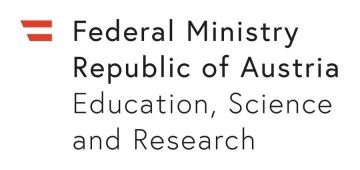 Interim Report
WISSENSCHAFTLICH-TECHNISCHE ZUSAMMENARBEIT (WTZ)
SCIENTIFIC & TECHNOLOGICAL COOPERATION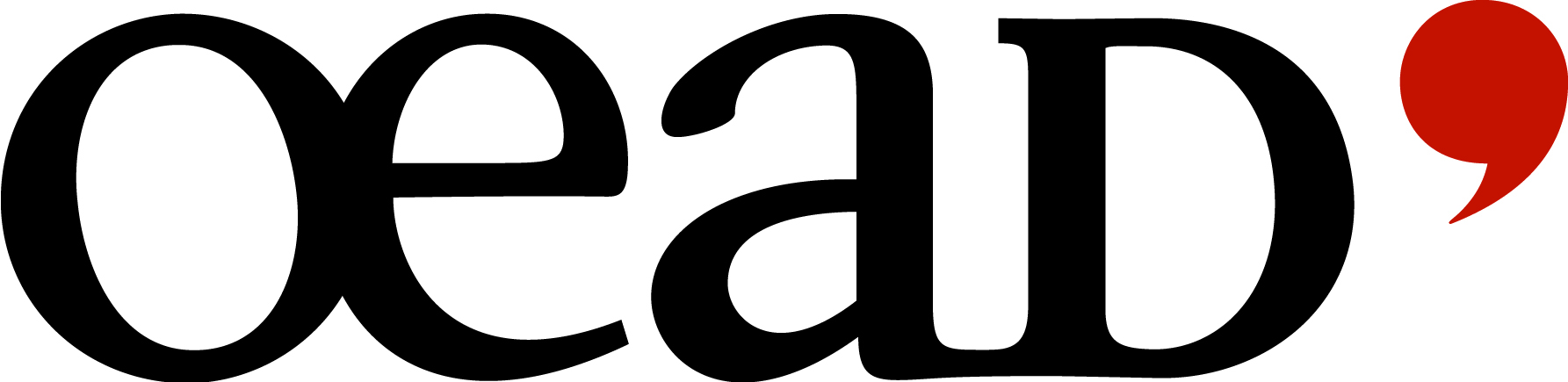 Cooperation country:Project number:Austrian project coordinator:Research organisation:Duration of project:Project title:Research area   Natural Sciences   Technology   Medicine (including clinics)    Agriculture and Forestry, Veterinary Medicine   Social Sciences   HumanitiesNumber of project members in AustriaNumber of project members in Austriatotal:male:female:under 35 years of age (m+f):Project results achieved so farProject results achieved so farMobility expenses in AustriaMobility expenses in Austriaa) Mobility expenses budgeted:EUR      b) Mobility expenses used up until now:EUR      